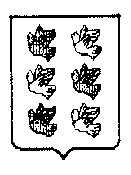 Муниципальное образованиегородской округ город Торжок Тверской областиТоржокская городская ДумаР Е Ш Е Н И Е27.04.2023                                                       	                                                        № 185О внесении изменений в решениеТоржокской городской Думыот  30.11.2022 № 153Руководствуясь Федеральным законом от 21.12.2001 № 178-ФЗ 
«О приватизации государственного и муниципального имущества», в соответствии
с подпунктом 25 пункта 3 статьи 28 Устава муниципального образования
городской округ город Торжок Тверской области, подпунктом 7.2.4. пункта 7.2
Положения о порядке управления и распоряжения имуществом, 
находящимся в собственности муниципального образования 
город Торжок, утвержденного решением Торжокской городской Думы 
от 19.12.2013 № 219 (в редакции решений Торжокской городской Думы 
от 26.03.2014 № 235, от 18.12.2014 № 284, от 18.05.2017 № 84, 
от 03.09.2020 № 297 и от 20.10.2020 № 8), Торжокская городская Дума 
р е ш и л а: 1. Внести в решение Торжокской городской Думы от 30.11.2022 
№ 153 «Об утверждении прогнозного плана (программы) приватизации имущества, находящегося в муниципальной собственности муниципального образования городской округ город Торжок Тверской области, на 2023-2025 годы» (в редакции решения Торжокской городской Думы от 14.02.2023 № 177) (далее-Решение) следующие изменения:1.1. дополнить Решение пунктом 2.1. следующего содержания:«Утвердить Перечень муниципального имущества, отчуждаемого субъектам малого и среднего предпринимательства в рамках Федерального закона                     от 22.07.2008 № 159 ФЗ «Об особенностях отчуждения движимого и недвижимого имущества, находящегося в государственной или в муниципальной собственности и арендуемого субъектами малого и среднего предпринимательства, и о внесении изменений в отдельные законодательные акты Российской Федерации» (приложение 3).».1.2. прогнозный план (программу) приватизации имущества, находящегося
в муниципальной собственности муниципального образования городской округ город Торжок Тверской области, на 2023-2025 годы» изложить в следующей редакции:«Прогнозный план (программа) приватизации имущества, находящегося                     в муниципальной собственности муниципального образования городской округ город Торжок Тверской области, на 2023 - 2025 годы разработан в соответствии      с Федеральным законом от 21.12.2001 № 178-ФЗ «О приватизации государственного и муниципального имущества» (далее - Федеральный закон        от 21.12.2011 № 178-ФЗ), Федеральным законом от 22.07.2008 № 159-ФЗ             «Об особенностях отчуждения недвижимого имущества, находящегося                     в государственной собственности субъектов Российской Федерации или                  в муниципальной собственности и арендуемого субъектами малого и среднего предпринимательства, и о внесении изменений в отдельные законодательные акты Российской Федерации» (далее - Федеральный закон от 22.07.2008 № 159-ФЗ), Положением о порядке и условиях приватизации муниципального имущества муниципального образования город Торжок, утвержденным решением Торжокской городской Думы от 28.10.2014 № 271.Главными целями приватизации объектов муниципальной собственности муниципального образования городской округ город Торжок Тверской области являются повышение эффективности управления муниципальной собственностью города Торжка, мобилизация доходов местного бюджета.Поступления в бюджет муниципального образования город Торжок доходов от реализации муниципального имущества в рамках Федеральных законов             от 22.07.2008 № 159-ФЗ, от 21.12.2011 № 178-ФЗ ожидаются в сумме 61671,6 тыс. руб., в том числе по годам:в 2023 году - в сумме 40791,4 тыс. руб.;в 2024 году - в сумме 13666,9 тыс. руб.;в 2025 году - в сумме 7213,3 тыс. руб.Указанные плановые показатели подлежат корректировке в зависимости от выбора субъектами малого и среднего предпринимательства, имеющими преимущественное право на приобретение арендуемого ими муниципального имущества, способа оплаты - единовременно или в рассрочку на период, установленный действующим законодательством и принятыми в соответствии с ним муниципальными правовыми актами об условиях приватизации объекта муниципальной собственности.».1.3. В строке 1 Перечня объектов недвижимого имущества, находящихся в муниципальной собственности муниципального образования городской округ город Торжок Тверской области, которые планируется приватизировать в 2023 - 2025 годах цифры «2024» заменить цифрами «2023-2025».1.4. Перечень объектов недвижимого имущества, находящихся                         в муниципальной собственности муниципального образования городской округ город Торжок Тверской области, которые планируется приватизировать в           2023 - 2025 годах, дополнить строкой 6 следующего содержания:«».	1.5. Дополнить Решение приложением 3 следующего содержания: «Переченьмуниципального имущества, отчуждаемого субъектаммалого и среднего предпринимательства в рамках Федерального закона 
от 22.07.2008 № 159-ФЗ «Об особенностях отчуждения движимого 
и недвижимого имущества, находящегося в государственной 
или в муниципальной собственности и арендуемого субъектами 
малого и среднего предпринимательства, и о внесении изменений 
в отдельные законодательные акты Российской Федерации»».2. Настоящее Решение вступает в силу со дня его подписания, подлежит официальному опубликованию и размещению в свободном доступе на официальных сайтах администрации города Торжка и Торжокской городской Думы в информационно-телекоммуникационной сети Интернет.Председатель Торжокской городской Думы	                               С.А. ДорогушВрио Главы города Торжка	А.С. Борунова6Нежилое зданиеТверская область,г. Торжок,ул. Дзержинского, д.66296,42023-2025Продажа на конкурсе в электронной форме№ п/пАрендатор муниципального имуществаНаименование, адрес арендованного имуществаПериод(срок аренды)Период(срок аренды)Площадь арендованного имущества (кв. м)№ п/пАрендатор муниципального имуществаНаименование, адрес арендованного имуществаначало срока арендыокончание срока арендыПлощадь арендованного имущества (кв. м)1ИП Лебедева Т.М.Тверская область,          г. Торжок, ул. Дзержинского, д. 107, пом. 1403.02.202003.02.202513,32ИП Лебедева Т.М.Тверская область,          г. Торжок, ул. Дзержинского, д. 107, пом. 1203.02.202003.02.202513,7